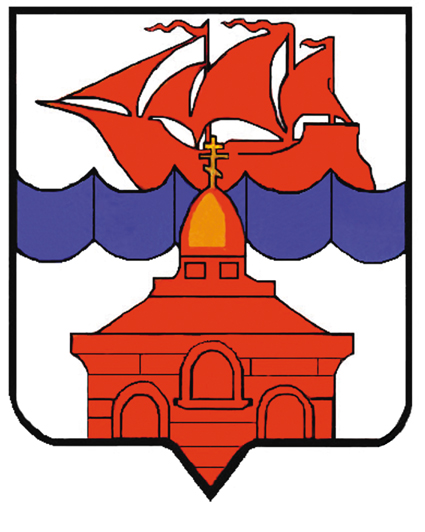 РОССИЙСКАЯ  ФЕДЕРАЦИЯКРАСНОЯРСКИЙ КРАЙТАЙМЫРСКИЙ ДОЛГАНО-НЕНЕЦКИЙ МУНИЦИПАЛЬНЫЙ РАЙОНАДМИНИСТРАЦИЯ СЕЛЬСКОГО ПОСЕЛЕНИЯ ХАТАНГАПОСТАНОВЛЕНИЕОб утверждении административного регламента предоставления муниципальной услуги  «Предоставление информации о зачислении в муниципальные образовательные учреждения дополнительного образования детей в области культуры»    В соответствии с п. 5.1. раздела Постановления администрации сельского поселения Хатанга от 23.11.2010 года № 135-П «Об утверждении порядка разработки и утверждения административных регламентов предоставления муниципальных услуг органами местного самоуправления сельского поселения Хатанга и подведомственными им учреждениями», на основании заключения комиссии, осуществляющей функции уполномоченного органа по экспертизе проектов административных регламентов предоставления муниципальных услуг органами местного самоуправления сельского поселения Хатанга от 19.05.2011 № 13/2, ПОСТАНОВЛЯЮ:Утвердить административный регламент предоставления муниципальной услуги  «Предоставление информации о зачислении в муниципальные образовательные учреждения дополнительного образования детей в области культуры», согласно приложению № 1 к настоящему постановлению.Определить органом, ответственным за предоставление муниципальной услуги, Муниципальное казенное образовательное учреждение дополнительного образования детей «Детская школа искусств» сельского поселения Хатанга.Настоящее постановление вступает в силу со дня подписания и подлежит обязательному официальному опубликованию.Контроль за исполнением настоящего постановления возлагаю на Попову О. В., заместителя Руководителя администрации сельского поселения Хатанга.Руководитель администрациисельского поселения Хатанга                                                                          Н. А. Клыгина Приложение 1к постановлению администрации сельского поселения Хатанга от 18.05.2011 г. № 072-ПАдминистративный регламентпредоставления муниципальной услуги «Предоставление информации о зачислении в муниципальные образовательные учреждения дополнительного образования детей в области культуры»администрацией сельского поселения ХатангаI. Общие положенияНастоящий административный регламент предоставления муниципальной услуги (далее – Административный регламент) разработан в целях повышения качества предоставления и доступности муниципальной услуги «Предоставление информации о зачислении в муниципальные образовательные учреждения дополнительного образования детей в области культуры» (далее – муниципальная услуга) и определяет сроки и последовательность действий при осуществлении полномочий по предоставлению муниципальной услуги.1.1. Ответственный исполнитель по предоставлению муниципальной услуги – Муниципальное казенное образовательное учреждение дополнительного образования детей «Детская школа искусств» сельского поселения Хатанга (МКОУ ДОД «ДШИ»).1.2.  Получателями муниципальной услуги являются любые физические и юридические лица (в лице их уполномоченных представителей).Отдельные категории получателей муниципальной услуги, их возраст определены Уставом муниципального казенного образовательного учреждения  дополнительного образования детей «Детская школа искусств», приоритетами деятельности, целями и задачами учреждения.2. Стандарт предоставления муниципальной услуги. 2.1. Наименование муниципальной услуги: «Предоставление информации о зачислении в муниципальные образовательные учреждения дополнительного образования детей в области культуры».2.2. Предоставление муниципальной услуги непосредственно осуществляет Муниципальное казенное образовательное учреждение дополнительного образования детей «Детская школа искусств» сельского поселения Хатанга.2.3. Результатом  предоставления муниципальной услуги является свободный и равный доступ получателей муниципальной услуги к информации о зачислении в Муниципальное казенное образовательное учреждение дополнительного образования детей «Детская школа искусств»   сельского поселения Хатанга 2.4. Сроки предоставления муниципальной услуги: - при личном обращении – не более 1 часа;- при письменном обращении – 10 дней;- при обращении по электронной почте – не более 1 часа.2.5. Правовые основания предоставления муниципальной услуги:Закон Российской Федерации от 10.07.92 № 3266-1 «Об образовании» («Собрание законодательства Российской Федерации», 15.01.1996, № 3, ст. 150);Федеральный закон от 24.07.1998 N 124-ФЗ «Об основных гарантиях прав ребенка в Российской Федерации» («Собрание законодательства РФ», 03.08.1998, N 31, ст. 3802, «Российская газета», N 147, 05.08.1998);Федеральный закон от 02.05.2006 № 59-ФЗ «О порядке рассмотрения обращений граждан Российской Федерации» («Российская газета», 05.05.2006, № 95);Постановление Правительства Российской Федерации от 26.06.1995 № 610 «Об утверждении Типового положения об образовательном учреждении дополнительного профессионального образования (повышения квалификации) специалистов» («Собрание законодательства Российской Федерации», 03.07.1995, № 27, ст. 2580);Постановление Правительства Российской Федерации от 07.03.1995 г. № 233 «Об утверждении Типового положения об образовательном учреждении дополнительного образования детей» («Собрание законодательства Российской Федерации», 20.03.1995, № 12, ст. 1053);Письмо Департамента молодежной политики, воспитания и социальной защиты детей Министерства образования и науки Российской Федерации от 11.12.2006 г. № 06-1844 « О примерных требованиях к программам дополнительного образования детей» («Вестник образования», № 2, январь, 2007);Письмо Департамента молодежной политики, воспитания и социальной защиты детей Министерства образования и науки Российской Федерации от 26.03.2007 № 06-636 «Об образовательных учреждениях дополнительного образования детей» («Официальные документы в образовании», № 14, май, 2007); Письмо Министерства образования и науки Российской Федерации от 20.05.2003 г. № 28-51-391/16 «О реализации дополнительных образовательных программ в учреждении дополнительного образования детей» («Вестник образования России», № 14, 2003);Письмо Министерства культуры Российской Федерации от 19.01.2004 г. № 4-01-16/32 «О государственной аккредитации образовательных учреждений дополнительного образования детей в сфере искусства и культуры» (документ опубликован не был);Устав учреждения МКОУ ДОД «ДШИ».2.6. Перечень документов, необходимых для получения муниципальной услуги:- заявление (Приложение №1), поданное в устном, письменном либо электронном  виде. 2.7. Перечень оснований для отказа в предоставлении муниципальной услуги:- подача запроса в некорректной форме.2.8. Предоставление муниципальной услуги осуществляется без взимания платы. 2.9. Максимальный срок ожидания при подаче запроса в устной либо в электронной форме не должен превышать 1 часа; при подаче запроса в письменной форме – 10 дней. 2.10. Регистрация запроса осуществляется в течение 15 минут с момента его поступления. 2.11. Требования к месту предоставления муниципальной услуги в помещении МКОУ ДОД «ДШИ»:- место предоставления муниципальной услуги в помещении МКОУ ДОД «ДШИ» должно быть оборудовано мебелью (стол, стул), информационным стендом, канцелярскими принадлежностями для составления письменного обращения. 2.12. Показатели доступности предоставления муниципальной услуги:- соблюдение требований к информационному обеспечению получателей при обращении за ее предоставлением и в ходе ее предоставления.            Показатели качества предоставления муниципальной услуги:- соблюдение требований к сроку исполнения муниципальной услуги;- соблюдение требований к объему предоставления муниципальной услуги;-  соблюдение требований к графику работы МКОУ ДОД «ДШИ».3. Состав, последовательность и сроки выполнения административных процедур, требования к порядку их выполнения, в том числе особенности выполнения в электронной форме. Предоставление муниципальной услуги включает в себя следующие административные процедуры:- прием, регистрация заявления;- рассмотрение заявления, принятие решения и выдача результата предоставления муниципальной услуги.3.1. Административная процедура «Прием и регистрация заявления о предоставлении информации».Основанием для начала административной процедуры является поступление в учреждение заявления от получателя муниципальной услуги, поданное в устной, письменной либо электронной форме.Прием заявлений на предоставление муниципальной услуги осуществляется должностным лицом учреждения, ответственным за  предоставление муниципальной услуги в соответствии с его должностной инструкцией (далее – должностное лицо, ответственное за  предоставление муниципальной услуги).Продолжительность и максимальный срок выполнения административного действия – от 5 до 15 минут.Способ фиксации результата выполнения административного действия, в том числе в электронной форме, содержащий указание на формат обязательного отображения административного действия, в том числе в электронных системах: регистрация запроса в журнале регистрации запросов (входящих документов), с указанием данных получателя муниципальной услуги (фамилия, инициалы, адрес, контактный телефон).Основанием для отказа в выполнении административной процедуры служит подача запроса в некорректной форме.Результат выполнения административной процедуры – фиксация в регистрационных документах о выполнении запроса получателя муниципальной услуги.3.2. Административная процедура «Рассмотрение заявления, принятие решения и выдача результата предоставления муниципальной услуги».Основанием для начала административной процедуры является зарегистрированное специалистом Отдела заявление о предоставлении информации.Максимальный срок выполнения административной процедуры:- при подаче заявления в устной либо в электронной форме не должен превышать 1 часа;- при подаче запроса в письменной форме – 10 дней.В случае полноты и правильности составления заявления, специалист Отдела готовит сведения по предоставлению информации о зачислении в муниципальные образовательные учреждения дополнительного образования детей в области культуры.По желанию заявителя специалист отдела выдает подготовленную информацию в письменной, устной форме или в электронном виде.Основанием для отказа в выполнении административной процедуры служит подача запроса в некорректной форме.Способ фиксации результата выполнения административного действия, в том числе в электронной форме, содержащий указание на формат обязательного отображения административного действия, в том числе в электронных системах - регистрация предоставленной  информации в журнале регистрации  исходящей корреспонденции.Результат выполнения административной процедуры -   свободный и равный доступ получателей муниципальной услуги к информации об организации дополнительного образования в муниципальном образовательном учреждении дополнительного образования детей в области культуры в сельском поселении Хатанга.3.3. Информация об исполнителе, предоставляющем  муниципальную услугу:647460, Красноярский край, Таймырский Долгано – Ненецкий муниципальный район, с. Хатанга, ул. Советская, 26А.График работы: понедельник – суббота, с 10-00 час. до 19-00 час.; обед с 13-00 до 14-00 час.; выходной день – воскресенье. Справочный телефон: 8 (39176) 2 10 43, 8 (39176) 2 19 03.Адрес электронной почты: kultura.hatanga@mail.ru 3.4. Информирование о процедуре предоставления муниципальной услуги осуществляется в рабочие дни в соответствии с графиком работы МКОУ ДОД «ДШИ» устно и по справочным телефонам. Продолжительность разговора – не более 5 минут. При ответах на телефонные и устные обращения ответственный специалист подробно и в корректной форме информирует обратившегося по вопросам предоставления муниципальной услуги. Ответ должен содержать полную информацию по вопросу предоставления муниципальной услуги с указанием фамилии специалиста, принявшего запрос. Если специалист Отдела, осуществляющий прием и консультирование,  не может дать ответ самостоятельно, либо подготовка ответа требует продолжительного времени, он обязан предложить заявителю один из вариантов дальнейших действий:-изложить суть обращения в письменной форме;-назначить другое удобное для заявителя время для консультации;         -дать консультацию в двухдневный срок по контактному телефону, указанному заявителем.3.5. Форма и место размещения информации по оказанию муниципальной услуги.В  помещении МКОУ ДОД «ДШИ» на информационном стенде должны быть представлены текст настоящего административного регламента; график работы учреждения; номера телефонов, адреса, адреса электронной почты, адреса сайтов учредителя и вышестоящих организаций, приказ о зачислении ученика в муниципальное образовательное учреждение дополнительного образования детей «Детская школа искусств» с. Хатанга.3.6. На официальном Красноярском краевом сайте в сети Интернет  www.krskstate.ru. размещается следующая информация:- извлечения из законодательных и иных нормативных правовых актов, содержащих нормы, регулирующие деятельность по предоставлению муниципальной услуги;- текст настоящего Административного регламента;- режим работы администрации;         - номера телефонов, факсов, адреса электронной почты администрации.4. Формы   контроля за  предоставлением муниципальной услуги4.1. Общий контроль за полнотой и качеством предоставления муниципальной услуги осуществляет руководитель учреждения в соответствии с должностным регламентом. По требованию руководителя учреждения должностное лицо, ответственное за предоставление муниципальной услуги, обязано предоставить отчеты о предоставлении муниципальной услуги.4.2. Текущий  контроль за соблюдением последовательности и своевременности действий в рамках административных процедур, определенных Регламентом, осуществляет должностное лицо, ответственное за предоставление муниципальной услуги, в соответствии со своей должностной инструкцией.Полномочия должностных лиц на осуществление текущего контроля определяются в должностных регламентах специалистов учреждения. 4.3. Должностное лицо, ответственное за предоставление муниципальной услуги,  несет персональную ответственность за соблюдение сроков и порядка приема, регистрации и отправки документов, правильность и своевременность внесения записей в журнал учета заявлений, своевременность передачи информации, за нарушение сроков рассмотрения.4.4. Персональная ответственность должностных лиц учреждения закрепляется в их должностных регламентах в соответствии с требованиями законодательства.4.5. Текущий контроль осуществляется путем проведения  проверок соблюдения и исполнения должностными лицами учреждения положений действующего законодательства по предоставлению муниципальной услуги и Регламента.Периодичность осуществления текущего контроля составляет 1 раз в квартал.  4.6. Контроль за полнотой и качеством предоставления муниципальной услуги включает в себя проведение проверок, выявление и устранение нарушений прав заявителей, рассмотрение, принятие решений и подготовку ответов на обращения заявителей, содержащих жалобы на решения, действия (бездействие) должностных лиц, ответственных за предоставление муниципальной услуги.По результатам проведенных проверок, в случае выявления  нарушений прав заявителей, осуществляется привлечение виновных лиц к ответственности в соответствии с законодательством Российской Федерации.4.7. Проверки полноты и качества предоставления муниципальной услуги осуществляются на основании индивидуальных правовых актов (приказов) директора учреждения.5. Порядок обжалования действий (бездействия) и решений, осуществляемых (принятых) в ходе предоставления муниципальной услуги5.1. Обжалование действий (бездействия) и решений должностных лиц, осуществляемых (принятых) в ходе предоставления муниципальной услуги, производится в соответствии с законодательством Российской Федерации. Действия (бездействие) сотрудников отдела культуры, МКОУ ДОД «Детская школа искусств» могут быть обжалованы в досудебном порядке либо в суде.Жалобы направляются на имя директора  МКОУ ДОД «Детская школа искусств» по адресу: ул. Советская, 26А, тел/факс  (39176) 2 19 03 или на имя начальника отдела культуры администрации сельского поселения Хатанга по адресу: ул. Советская, 26А, тел/факс  (39176) 2 10 52, е-mail:  kultura.hatanga@mail.ru. Жалоба может быть отражена письменно или высказана устно на личном приеме у директора учреждения,  или замещающего лица в течение рабочего времени.5.2. Предметом досудебного (внесудебного) обжалования может являться нарушение порядка осуществления административных процедур, а также других требований и положений Административного регламента. 5.3. Основанием для отказа в рассмотрении жалобы, либо приостановлением ее рассмотрения является:- если в письменном обращении не указаны фамилия гражданина, направившего обращение, и почтовый адрес, по которому должен быть направлен ответ;- при получении письменного обращения, в котором содержатся нецензурные либо оскорбительные выражения, угрозы жизни, здоровью и имуществу должностного лица, а также членов его семьи;- если текст письменного обращения не поддается прочтению;- если в письменном обращении гражданина содержится вопрос, на который ему многократно давались письменные ответы по существу в связи с ранее направляемыми обращениями, и при этом в обращении не приводятся новые доводы или обстоятельства. 5.4. Основанием для начала досудебного обжалования является поступление жалобы, лично от заявителя, направленной в виде почтового отправления или по электронной почте. Письменные и устные обращения (претензии или жалобы) граждан принимаются и регистрируются в порядке, предусмотренном действующим  законодательством о рассмотрении обращений граждан. Заявитель в своей жалобе в обязательном порядке указывает:фамилию, имя, отчество;почтовый адрес, по которому должен быть направлен ответ;изложение сути жалобы;личную подпись и дату.В случае необходимости в подтверждение своих доводов заявитель прилагает к письменной жалобе документы и материалы либо их копии.5.5. При рассмотрении жалобы заявитель имеет право:- представлять дополнительные документы и материалы либо обращаться с просьбой об их истребовании, в том числе в электронной форме;-  знакомиться с документами и материалами, касающимися рассмотрения жалобы, если это не затрагивает права, свободы и законные интересы других лиц и если в указанных документах и материалах не содержатся сведения, составляющие государственную или иную охраняемую федеральным законом тайну;- получать письменный ответ по существу поставленных в жалобе вопросов, уведомление о переадресации жалобы должностному лицу, в компетенцию которых входит решение поставленных в обращении вопросов;- обращаться с заявлением о прекращении рассмотрения жалобы.5.6. В досудебном порядке действия или бездействие должностных лиц обжалуются в администрацию сельского поселения Хатанга или в администрацию Таймырского Долгано – Ненецкого муниципального  района Красноярского края (далее – администрация).Заявитель вправе сообщить в администрацию о нарушении своих прав и законных интересов, противоправных действиях или бездействии должностных лиц (специалистов), нарушении положений настоящего Административного регламента, некорректном поведении или нарушении служебной этики.5.7. Жалоба рассматривается в порядке, установленном Федеральным законом от 02.05.2006 № 59-ФЗ «О порядке рассмотрения обращений граждан Российской Федерации».Срок рассмотрения жалобы не должен превышать 30 дней с момента ее регистрации.В исключительных случаях (в том числе при принятии решения о проведении проверки, направлении администрацией запроса другим государственным органам, органам местного самоуправления и иным должностным лицам для получения необходимых для рассмотрения жалобы документов и материалов) Руководитель  администрации сельского поселения Хатанга  Таймырского Долгано -  Ненецкого  района Красноярского края, иное уполномоченное на то должностное лицо, вправе продлить срок рассмотрения жалобы не более чем на 30 дней, уведомив о продлении срока ее рассмотрения заявителя.Директор  МКОУ ДОД «Детская школа искусств»:обеспечивает объективное, всестороннее и своевременное рассмотрение обращения, в случае необходимости – с участием заявителя, направившего жалобу, или его законного представителя; вправе запрашивать необходимые для рассмотрения жалобы документы и материалы;по результатам рассмотрения жалобы принимает меры, направленные на восстановление или защиту нарушенных прав, свобод и законных интересов заявителя, дает письменный ответ по существу поставленных в жалобе вопросов.5.8. Результатом досудебного (внесудебного) обжалования является объективное, всестороннее и своевременное рассмотрение обращений заинтересованных лиц, устранение выявленных нарушений, привлечение виновных лиц к ответственности, подготовка мотивированного ответа заявителю.Заявитель имеет право на любой стадии рассмотрения спорных вопросов обратиться в суд. В случае несогласия с результатами досудебного (внесудебного) обжалования заявитель также вправе обратиться в суд в порядке, установленном действующим законодательством Российской Федерации, в течение 3-х месяцев со дня, когда ему стало известно о нарушении его прав и свобод. Приложение №1 к Административному регламентупредоставления муниципальной услуги «Предоставление информации о зачислении в муниципальные образовательные учреждения дополнительного образования детей в области культуры»администрацией сельского поселения ХатангаЗАЯВЛЕНИЕ   Прошу предоставить информацию о зачислении моего ребенка _____________________________________________________________________________                                                            (ФИО ребенка)в МКОУ ДОД «Детская школа искусств» с.Хатанга. _______________________________                    ______________________                            подпись                                                                                     расшифровка подписи«___»_________________ _________ г.18.05.2011 г. № 072 - ПДиректоруМКОУ ДОД «Детская школа искусств»с.Хатанга                                   (ФИО руководителя)от  ___________________________________(ФИО заявителя)